CefndirMae angen i ni wella ein cyfradd ailgylchu.  Ar hyn o bryd mae Caerdydd yn ailgylchu 58% o'i gwastraff, ac er bod hwn yn berfformiad cryf i ddinas graidd, ni yw'r cyngor sy'n ailgylchu’r lefel isaf yng Nghymru.  Dylem fod yn ailgylchu o leiaf 64%, ac mae Llywodraeth Cymru wedi gofyn i ni wneud gwelliannau ar unwaith. Yn ddiweddar mae’r Cyngor wedi cynnal cynllun peilot o gasgliadau ailgylchu ar wahân ar gyfer 4,000 o gartrefi ledled Caerdydd i geisio gwella ansawdd y deunydd yr ydym yn ei gasglu i’w ailgylchu. Rydym hefyd yn cymryd camau i fynd i’r afael â’r 24 miliwn o fagiau plastig untro a roddir gennym bob blwyddyn.Roedd y cynllun peilot ailgylchu ar wahân yn gofyn i breswylwyr rannu eu deunydd ailgylchu sych rhwng 3 chynhwysydd ar wahân: Sach goch ar gyfer cynwysyddion/deunydd pecynnu, sach las ar gyfer ffibrau (papur a chardbord) a chadi glas ar gyfer poteli a jariau gwydr. Bydd y sylwadau a gasglwyd yn yr arolwg yn ein helpu i ddeall sut roedd eich profiad o ddefnyddio’r gwasanaeth newydd.MethodolegAnfonwyd llythyr at aelwydydd a oedd yn cymryd rhan yn y cynllun peilot gyda manylion yr arolwg, a gofynnwyd iddynt roi eu barn ar y cynllun a’u profiadau ohono.Roedd dolenni i'r arolwg hefyd ar gael ar dudalen Dweud Eich Dweud gwefan y Cyngor.Canlyniadau Derbyniwyd cyfanswm o 363 o ymatebion ar ôl i’r broses dilysu data gael gwared ar ymatebion gwag a dyblyg.  Mae'r rhif hwn yn rhy fach i ddarparu data ystadegol gadarn ar gyfer is-grwpiau, felly mae hyn yn darparu'r dadansoddiad cyffredinol o ganlyniadau.Nodwch eich cod post i’n galluogi ni i ddeall barn ac anghenion preswylwyr yn fwy cywir yn ôl ardal y treial:O'r rhai a oedd yn cymryd rhan yn yr arolwg, rhoddodd 332 eu cod post llawn, sydd i'w gweld yn y map isod: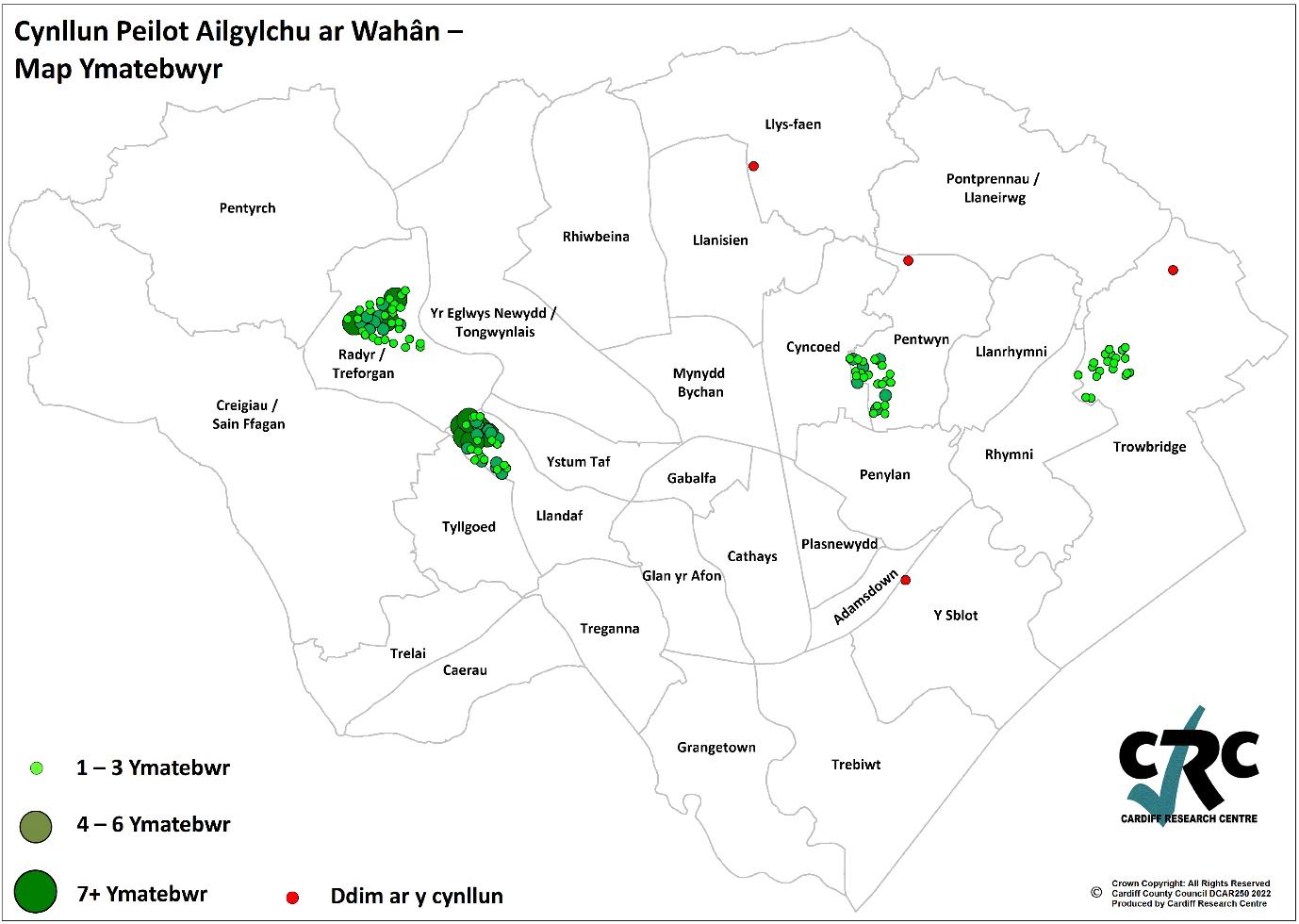 Pa un o’r canlynol sy’n disgrifio math eich aelwyd orau?Roedd bron hanner (46.3%) yr ymatebwyr yn byw mewn tŷ sengl, gyda rhyw draean (32.7%) mewn tŷ pâr, ac ychydig dan un rhan o bump (17.7%) mewn tŷ teras.Ydych chi'n cymryd rhan yn y cynllun peilot ailgylchu ar wahân? Dim ond pedwar a wnaeth ymateb i'r arolwg oedd heb gymryd rhan yn y cynllun peilot ailgylchu ar wahân.  Ni ofynnwyd cwestiynau i'r rhai a atebodd yn negyddol i'r cwestiwn hwn am y cynllun peilot.Pa mor fodlon ydych chi ar y cynllun peilot ailgylchu ar wahân? Ar y cyfan, nododd 37.2% o'r ymatebwyr eu bod yn fodlon ar y cynllun peilot ailgylchu ar wahân, o gymharu â 54.8% a oedd yn teimlo'n anfodlon.  Roedd tri o bob deg ymatebwr (30.3%) yn teimlo'n 'anfodlon iawn'.Os ydych yn anfodlon, dywedwch pam:Gofynnwyd i'r ymatebwyr a nododd eu bod yn anfodlon esbonio pam.Storio oedd y broblem fwyaf, gyda thri chwarter (74.3%) o'r ymatebwyr yn dweud nad oedd ganddynt unman i storio'r sachau na'r cadi a ddarparwyd ar gyfer y cynllun peilot.Dywedodd tri o bob pump (61.4%) o'r ymatebwyr fod yn well ganddynt y cynllun blaenorol lle roedd yr holl ddeunydd ailgylchu sych yn cael ei gymysgu â'i gilydd mewn bag gwyrdd.Roedd dau o bob pump (40.0%) o'r ymatebwyr yn ei chael hi'n anodd defnyddio'r sachau neu'r cadi oherwydd nodwedd warchodedig fel oedran neu anabledd.  Roedd yr un nifer (40.0%) yn canfod bod yr ailgylchu ar wahân yn 'ormod o ymdrech'.Roedd ychydig llai na chwarter (22.9%) yn canfod bod y cynllun peilot yn 'rhy ddryslyd'.Gofynnwyd i'r rhai oedd yn ateb 'Arall' roi rhagor o fanylion – derbyniwyd 53 o sylwadau, a gafodd eu dosbarthu yn ôl y themâu canlynol:Os nad ydych yn cymryd rhan yn y cynllun ailgylchu ar wahân, sut rydych chi'n cael gwared ar yr eitemau hyn? Gofynnwyd i'r ymatebwyr nad oeddent yn cymryd rhan yn y cynllun peilot ailgylchu ar wahân sut y gwnaethon nhw gael gwared ar yr eitemau a oedd yn cael eu cynnwys yn y cynllun.  Roedd tri o'r pedwar ymateb a gafwyd yn nodi bod yr eitemau hyn wedi'u rhoi yn y bagiau ailgylchu gwyrdd ar gyfer y casgliad ailgylchadwy cymysg; roedd un ymatebwr yn eu rhoi yn ei fin du neu ei fag streipiau coch.Beth mae eich aelwyd yn ei ddefnyddio ar gyfer gwastraff cyffredinol (nad oes modd ei ailgylchu)?Roedd bron pob ymatebwr i'r cwestiwn hwn (99.2%) yn defnyddio bin du ar gyfer ei wastraff cyffredinol, o gymharu â dim ond 0.8% sy'n defnyddio bagiau streipiau coch.
Ydych chi’n llenwi eich bin du/bin cymunedol neu’n defnyddio’r lwfans llawn o fagiau streipiau coch ar gyfer y casgliad bob pythefnos?Dywedodd dwy ran o dair o'r ymatebwyr (67.3%) eu bod wedi llenwi eu bin neu'n defnyddio eu lwfans llawn o fagiau streipiau coch bob pythefnos.Cesglir papur a chardbord mewn sach las y gellir ei hailddefnyddio.  Mae’r sach yn 90L. Mae bag ailgylchu gwyrdd safonol yn 60L o'i gymharu. 500g yw pwysau’r sachau, sef y pwysau safonol a ddefnyddir ledled Cymru. Mae gan y sachau gaead hefyd, sy'n cael ei sicrhau â Felcro. Beth yw eich barn ar faint eich sach las ar gyfer papur/cardbord? Fel arfer, roedd yr ymatebwyr yn hapus gyda maint y sach las a oedd yn cael ei defnyddio i ailgylchu papur a chardbord, gyda 67.8% yn nodi bod hyn ‘yn ddigon, fwy neu lai’.Roedd un o bob deg (10.9%) o'r farn bod y sachau'n rhy fawr; roedd un o bob pump (21.3%) yn teimlo eu bod yn rhy fach.Ydych chi'n meddwl bod sachau’n gynhwysydd addas ar gyfer eich papur/cardbord a'ch deunydd pecynnu? Dim ond chwarter yr ymatebwyr (24.7%) oedd o'r farn bod y sachau’n gynhwysydd addas ar gyfer deunydd pecynnu papur a chardbord.Gofynnwyd i'r rhai nad oeddent yn credu bod y sachau’n addas esbonio pam.Os nad ydych, pam?Dywedodd mwy na phedwar o bob pump o'r ymatebwyr fod y sachau'n mynd ar goll neu’n cael eu chwythu i ffwrdd ar ôl i'r deunydd ailgylchu gael ei gasglu (87.8%) a bod y sachau'n mynd yn wlyb ac yn frwnt (85.2%).Roedd ychydig llai na hanner (45.9%) yn teimlo bod y sachau'n 'rhy fawr i'w storio' ac roedd tri o bob deg (30.1%) yn teimlo eu bod yn 'siâp lletchwith'.Gofynnwyd i'r rhai oedd yn ateb 'Arall' roi rhagor o fanylion – derbyniwyd 41 o sylwadau, a gafodd eu dosbarthu yn ôl y themâu canlynol:Faint o sachau glas (papur/cardbord) sydd gennych yn eich eiddo?Roedd gan bron pob ymatebwr (98.1%) un sach las; doedd gan neb dair neu fwy.Pa mor aml rydych chi'n rhoi eich sach las (papur/cardbord) allan?Roedd tua saith o bob wyth ymatebwr (86.5%) yn rhoi eu sach las ar gyfer papur a chardbord allan i'w chasglu bob wythnos; roedd un o bob wyth (12.0%) yn aros nes bod y bag yn llawn.Dim ond 1.5% o'r ymatebwyr sy'n rhoi eu sach papur/cardbord allan i'w casglu unwaith y mis.Faint o sachau glas rydych chi fel arfer yn eu rhoi allan i'w casglu bob wythnos? Fel arfer, roedd naw o bob deg ymatebwr (91.9%) yn rhoi un sach las allan i'w chasglu bob wythnos, gan adlewyrchu'n fras y gyfran sy'n adrodd bod eu haelwyd wedi cael un sach las.Ar gyfartaledd, pa mor llawn yw'r sach las pan fyddwch yn ei rhoi allan i'w chasglu?Nododd bron pob ymatebwr (94.6%) fod eu sach las o leiaf hanner llawn wrth ei rhoi allan i'w chasglu, gyda mwy na thraean (37.6%) yn nodi ei bod fel arfer yn gwbl lawn.Ydych chi'n hapus gyda lliw eich sach? Doedd gan dros hanner (52.3%) ddim barn ar liw'r sach ar gyfer ailgylchu papur a chardbord; roedd 43.8% yn hapus gyda'r lliw, gyda 3.9% ddim yn hapus.Cesglir deunydd pecynnu (caniau, tuniau a photeli/tybiau/hambyrddau plastig) mewn sach goch, y gellir ei hailddefnyddio.  Mae’r sach yn 90L. Mae bag ailgylchu gwyrdd safonol yn 60L o'i gymharu. 500g yw pwysau’r sachau, sef y pwysau safonol a ddefnyddir ledled Cymru. Mae gan y sachau gaead hefyd, sy'n cael ei sicrhau â Felcro. Beth yw eich barn ar faint eich sach goch ar gyfer cynwysyddion/deunydd pecynnu? Roedd tua dwy ran o dair (65.4%) o'r ymatebwyr o'r farn bod y sach goch tua'r maint cywir, o gymharu â 67.8% ar gyfer y sach las. Roedd 13.2% o'r farn bod y sach goch yn rhy fawr, ond roedd 21.4% yn teimlo ei fod yn rhy fach (gan adlewyrchu'r canfyddiadau ar gyfer y sach las).Faint o sachau coch (cynwysyddion/deunydd pecynnu) sydd gennych yn eich eiddo? Roedd gan y rhan fwyaf o'r ymatebwyr (96.9%) un sach goch ar gyfer eu haelwyd; roedd gan 3.1 ddwy (o gymharu â’r 1.9% sydd â dwy sach las).Pa mor aml rydych chi'n rhoi eich sach goch (cynwysyddion/deunydd pecynnu) allan?Mae saith o bob wyth ymatebwr (87.5%) yn rhoi eu sach goch â chynwysyddion/deunydd pecynnu ynddi allan ar gyfer casgliadau ailgylchu bob wythnos (yn gyfartal â'r 86.5% ar gyfer y sach las ar gyfer eitemau papur/cardbord). Roedd 9.7% yn aros nes bod y sach yn llawn, ac roedd 2.7% yn ei rhoi allan unwaith y mis.Faint o sachau coch rydych chi fel arfer yn eu rhoi allan i'w casglu bob wythnos? Roedd cyfran y sachau coch sy'n cael eu rhoi allan i'w casglu bob wythnos yn cyfateb i'r sachau glas, gyda dros naw o bob deg (91.1%) yn rhoi un sach allan bob wythnos (unwaith eto'n adlewyrchu nifer y sachau y mae pob aelwyd yn adrodd ei fod yn eu cael).Ar gyfartaledd, pa mor llawn yw'r sach goch pan fyddwch yn ei rhoi allan i'w chasglu?Unwaith eto, roedd y canfyddiadau ar gyfer defnyddio'r sach goch yn cyfateb i’r canfyddiadau ar gyfer y sachau glas, gydag ychydig dros draean (37.6%) yn adrodd ei bod yn 'hollol lawn' wrth ei rhoi allan i'w chasglu, a 96.1% yn adrodd bod y sach o leiaf hanner llawn.Ydych chi'n hapus gyda lliw eich sach? Unwaith eto, roedd y canfyddiadau o ran bod yn hapus gyda lliw'r sach goch yn adlewyrchu'r hyn a welwyd ar gyfer y sach las, gyda 44.6% yn hapus, 3.5% yn anhapus, a 51.9% heb farn.
Ble rydych chi'n storio eich sachau/cadi rhwng casgliadau? Cafodd yr ymatebwyr restr o opsiynau, a gofynnwyd iddynt nodi pa rai yr oedden nhw'n eu defnyddio i storio eu sachau a'u cadi ar gyfer y cynllun peilot ailgylchu ar wahân.Dywedodd y rhan fwyaf o'r ymatebwyr eu bod wedi storio'r sachau a'r cadi ar gyfer ailgylchu ar wahân yn eu gardd gefn (35.5%), gyda 7.7% arall yn defnyddio eu gardd flaen, a 6.6% yn eu storio dan do.Dywedodd un o bob pump (21.2%) fod storio'r sachau a'r cadi yn her.Os yn rhywle arall, nodwch:Gofynnwyd i'r rhai a ddywedodd eu bod yn storio’r sachau a'r cadi yn rhywle gwahanol i’r opsiynau ar y rhestr hon roi rhagor o fanylion – derbyniwyd 73 o sylwadau, a gafodd eu dosbarthu yn ôl y themâu canlynol:Sut rydych chi'n defnyddio'ch sachau/cadi gartref? Roedd ychydig dros draean o'r ymatebwyr (37.7%) yn defnyddio un cynhwysydd i storio eu holl ddeunydd ailgylchu yn y gegin, cyn gwahanu'r cynnwys i'r cynwysyddion ar wahân i'w casglu, tra bod un o bob pump (21.4%) yn defnyddio storfa ar wahân yn eu cegin cyn symud y cynnwys i'r sachau/cadi i'w casglu.Roedd un o bob saith (14.4%) yn storio'r sachau y tu mewn, gan eu defnyddio i wahanu'r deunyddiau wrth fynd yn eu blaenau, cyn rhoi pob un allan i'w casglu.Roedd chwarter yr ymatebwyr (26.5%) yn defnyddio system arall.Gofynnwyd i'r rhai a atebodd 'Arall' roi rhagor o fanylion – derbyniwyd 64 o sylwadau, a gafodd eu dosbarthu yn ôl y themâu canlynol:Ar sail nifer y sachau sydd gennych yn eich eiddo, oes angen casgliad wythnosol ar gyfer yr holl ddeunyddiau y gellir eu hailgylchu?Roedd tua chwech o bob saith ymatebwr (84.8%) yn fodlon bod angen casgliad wythnosol ar gyfer pob math o ddeunyddiau ailgylchu.Pa sach y gellid ei chasglu'n llai aml, yn eich barn chi? Gofynnwyd i'r rhai a deimlai nad oedd angen casgliad wythnosol ddweud pa sach yr oedd angen ei chasglu amlaf.O'r 37 ymateb a gafwyd, roedd bron tri chwarter (73.0%) o’r farn y gallai'r ddwy sach gael eu casglu'n llai aml; roedd 16.2% o'r farn y gallai’r sach goch a ddefnyddir ar gyfer deunydd pecynnu gael ei chasglu’n llai aml; ac roedd un o bob deg (10.8%) yn teimlo y gellid casglu'r sach las ar gyfer papur/cardbord lai nag unwaith yr wythnos.Ydych chi'n rhoi eich cadi glas (poteli a jariau gwydr) allan bob wythnos? Dywedodd dwy ran o bump o'r ymatebwyr (39.9%) eu bod yn rhoi eu cadis glas i ailgylchu poteli gwydr a jariau allan i'w casglu bob wythnos.Ydych chi wedi sylwi ar unrhyw broblemau gyda chasgliadau ailgylchu ar wahân?Nododd tair o bob pump (60.6%) o'r ymatebwyr broblemau gyda'r casgliad ailgylchu ar wahân.Os ydych, manylwch:Gofynnwyd i'r rhai a nododd broblemau roi rhagor o fanylion, a rhoddwyd rhestr o broblemau posibl iddynt, yn ogystal â'r opsiwn i ychwanegu sylwadau yn eu geiriau eu hunain.Y broblem fwyaf a nodwyd oedd bod sachau'n chwythu i ffwrdd, gydag 86.8% o'r ymatebwyr yn ateb y cwestiwn hwn gan dynnu sylw at y broblem hon.Nododd dros dri o bob pum ymatebwr gynnydd mewn sbwriel (64.9%), neu fod deunyddiau wedi’u gwahanu’n cael eu cymysgu wedyn ar y cerbyd oedd yn casglu’r deunydd ailgylchu (62.9%).Dywedodd ychydig llai nag un o bob pump (18.5%) nad oedd eu sbwriel wedi’i gasglu, ac roedd angen sachau ychwanegol ar 15.2%.Adroddodd un rhan o bump o'r ymatebwyr (21.2%) am broblemau eraill.
Os ‘Arall’, rhowch fanylion:Gofynnwyd i'r rhai a atebodd 'Arall' roi rhagor o fanylion – derbyniwyd 31 o sylwadau, a gafodd eu dosbarthu yn ôl y themâu canlynol:Oes gennych unrhyw sylwadau eraill am y cynllun peilot ailgylchu ar wahân? Gwahoddwyd yr ymatebwyr i adael unrhyw sylwadau nad oeddent wedi cael eu cynnwys mewn rhannau eraill o’r arolwg, yn eu tyb nhw.  Derbyniwyd cyfanswm o 177 o sylwadau, a gafodd eu dosbarthu yn ôl y themâu canlynol:Amdanoch ChiBeth oedd eich oed ar eich pen-blwydd diwethaf?Pa un ydych chi…?Ydych chi’n ystyried eich hun yn drawsryweddol? Oes unrhyw blant yn byw ar eich aelwyd?Pa un o’r canlynol sy’n disgrifio orau yr hyn yr ydych yn ei wneud ar hyn o bryd? Ticiwch unrhyw un o’r canlynol sy’n berthnasol i chi:  Ydych chi’n ystyried eich hun yn Gymro/Gymraes?   Beth yw eich grŵp ethnig?(Pan ddefnyddir y term ‘Prydeinig’, mae hyn yn cyfeirio at y pedair gwlad, sef Cymru, Lloegr, Gogledd Iwerddon a’r Alban, neu gyfuniad o’r rhain). ThemaNifer%Sylwadau Enghreifftiol Pryderon am ansawdd/dyluniad y sachau3566.0Mae'r bagiau ailgylchu o ansawdd gwael; nid yw’r pwysau sy'n cael ei ddefnyddio yn ddigonol i’w hatal rhag cael eu chwythu i lawr y ffordd ac mae'r Velcro yn anodd ei ddefnyddioMae'r bagiau'n cael eu chwythu o gwmpas mewn gwynt ysgafn iawn ac yna caiff sbwriel ei wasgaruNid yw'r sachau’n cau'n iawn gan wneud y cynnwys yn agored i law. Maen nhw hefyd yn denau ac mae rhai eitemau papur a phlastig bob amser ar ôl ynddynt ar ôl y casgliad.Sachau plastig nad ydynt yn addas at y dibenMaterion iechyd a diogelwch2852.8Mae'r bagiau yn cael eu rhoi allan ac mae cŵn yn troethi arnyn nhw, sy'n ffiaidd. Yn ystod Storm Eunice, roedd llu o fagiau a bocsys wedi'u gadael yn cael eu chwythu o gwmpas.Ar ôl eu gwagio, maen nhw’n cael eu chwythu i’r ffordd gan achosi perygl i gerddwyr a thraffig fel ei gilydd. Pe bai unrhyw un wedi gwneud unrhyw fath o ddadansoddiad risg arnyn nhw, byddai wedi sylweddoli eu bod nhw'n broblem iechyd a diogelwch.Maen nhw'n cael eu chwythu o gwmpas ym mhobman mewn tywydd gwael, gyda phopeth yn gollwng allan, ac arogl wrin cathod pan fyddwch chi'n dod â nhw i mewn.Diffyg cerbydau gwastraff arbenigol1222.6Mae'n hollol wirion a hurt bod y Cyngor yn gwneud i'r deiliad tŷ wahanu gwahanol gynhyrchion gwastraff sych ac yna mae dynion y biniau’n taflu'r cyfan yn yr un lori, sy’n anhygoel!Mae’n digalonni’n fawr ar ôl yr ymdrech rydym wedi'i wneud i wahanu ein deunydd ailgylchu i weld cynnwys sachau coch a glas yn cael ei daflu’n gymysg â’i gilydd yn y cerbyd casglu. Mae'n gwneud i mi deimlo fy mod i'n gwastraffu fy amser ac yn meddwl tybed a fydda i'n trafferthu yn y dyfodol.Rhy letchwith i'w defnyddio/storio713.2Mae fy mam yn 96 oed, yn byw ar ei phen ei hun ac mae hefyd yn rhan o'r treial hwn. Mae hi bob amser wedi ailgylchu ond mae’r broses o wahanu popeth yn ormod iddi.Gormod o fagiau/biniau i'w cario i lawr ein dreif hir - mae gennym chwe bin ailgylchu erbyn hyn heb unman i'w rhoi yn y tŷ/gardd - ble rydym i fod i storio chwe bin? Rydyn ni'n gallu cario pob un o'r chwe bin ailgylchu ar hyn o bryd, ond beth am yr adeg pan fyddwn ni'n heneiddio?Arall4 7.5Mae mwy o wastraff yn mynd yn y bin du gan nad yw’n cael ei ystyried yn lân ar gyfer y bag coch. Mae hyn yn golygu bod defnyddwyr naill ai'n gadael yr hen fagiau gwyrdd mewn ardaloedd nad ydynt yn rhan o’r cynllun neu’n rhoi gwastraff bagiau du mewn biniau stryd!!! Ni fydd eich sylwadau bod y ffigurau ailgylchu deunydd anghywir wedi gwella yn cyfateb i'r cynnydd mewn sbwriel ym miniau stryd lleol yr ardal neu’r pwysau a roddir arnynt.ThemaNifer%Sylwadau Enghreifftiol Pryderon am ansawdd/dyluniad y sachau2868.3Roedd papur wedi’i rwygo yn dod allan o'r pen mewn gwyntoedd cryfion ac yn cael ei chwythu o gwmpas. Roedd y cynhwysydd yn eithaf trwm i'w godi pan oedd yn llawnNid yw'r sachau'n dal dŵr, felly ni ellir eu storio y tu allan. Nid yw'r graffig sy'n dangos yr hyn na chaniateir yn glir - beth am gael y lluniau papur yn unig ar y sach neu roi croes dros y deunyddiau diangen gyda llinell llawer trymach. Hefyd, nid yw'r sach wedi'i marcio â rhif y tŷ, felly mae’n anodd cael yr un gywir yn ôl pan fo'r bagiau wedi chwythu o amgylch y strydOs yw hi'n bwrw glaw, mae'r cynnwys yn gwlychu gan fod bwlch ar ochrau'r dolenni.Bagiau'n achosi rhwystrau/ Problemau iechyd a diogelwch1434.1Unwaith mae bag ar agor, mae’r gwynt yn ei gario ar hyd ffyrdd ac i mewn i erddi. Mae’n beryglus iawn, iawn gorfod eu hosgoi nhw. Rydym wedi cael cynnydd yn achosion o gynnwys ar y ffyrdd a phiod, brain a gwylanod yn manteisio ar y sefyllfaMae’n cael ei adael yng nghanol y cwrt gan achosi rhwystr.Gall deunyddiau miniog achosi toriadau i ddwyloProblemau Storio717.1Ble mae pobl i fod i'w storio, yn enwedig pan maen nhw'n wlyb?Mae sbwriel bellach yn cael ei chwythu dros y lle i gyd am nad oes gan bobl unman i storio'r sachau hynTrwm / Lletchwith4 9.8Rhy letchwith i mi fel person anabl eu trin.Maen nhw’n syndod o drwm pan fyddant yn llawnArall24.9Ddim yn addas mewn unrhyw ffordd o gwbl.ThemaNifer%Sylwadau Enghreifftiol Garej / Sied46 63.0Rwy'n ffodus bod gen i garej. Rwy'n teimlo trueni dros y rhai nad oes garej ganddynt ac sy’n gorfod dioddef yr annibendod hwn yn eu tai.Mewn garej gysylltiedig. Ddim yn broblem gan eu bod yn sefyll lle roedd y biniau yr oeddwn yn eu defnyddio ar gyfer bagiau gwyrddGarej, dim lle i'w cadw yn y tŷ gan eu bod yn rhy swmpusSiedY Tu Mewn i’r Tŷ9 12.3Yn y tŷ gan nad oes gen i unman arall i'w rhoi nhw.Yn y cwpwrdd dan y grisiauY Tu Mewn i Fin Arall79.6Wedi'u plygu i lawr y tu mewn i fin du pan nad ydynt yn cael eu defnyddio - maen nhw’n cymryd gormod o le fel arallY tu mewn i’r bin olwynion gwyrdd ac rwy’n didoli’r deunydd ailgylchu y noson cyn y casgliadAr y Dreif/Yn y Lle Parcio56.8Lle parcio yng nghefn yr arddYm mhen y dreif ger gât yr ardd ochrLôn/Tramwyfa Allanol34.1Mewn lôn dan do wrth ymyl ein heiddoGardd22.7Yr ardd gefn ar gyfer y cadi glasArall56.8Mae storio’n her. Storio mewn nifer o leoliadau i helpu i'w sychu/eu glanhau ar ôl pob casgliad, cyn eu hail-ddefnyddio.Dwi'n casáu rhoi unrhyw finiau, cadis neu sachau y tu mewn i'r tŷ, hyd yn oed y tu mewn i'r ardd. Roeddwn i'n ddigon ffodus i ddod o hyd i gornel tu ôl i wal, ond ni fydd yr un tŷ arall mor lwcus ag yr oeddwn i. Nid yw'n lân i storio unrhyw un o'r rhain y tu mewn i'r cartref. Ych!ThemaNifer%Sylwadau Enghreifftiol Mynd ag eitemau wedi'u gwahanu allan ar unwaith3554.7Mynd ag eitemau ar unwaith i'r garej a'u gosod yn y sach briodol.Dwi'n rhoi pob eitem yn y sach gywir wrth i mi fynd ond mae hyn yn peri rhwystredigaeth fawr i mi.Eitemau'n syth i sachauMynd sawl tro i’r ardd i roi eitemau yn y bagiau.Rydyn ni’n eu didoli wrth i ni fynd.Casglu y tu mewn wedyn trosglwyddo i fagiau1929.7Rwy'n defnyddio fy min ailgylchu yn y tŷ ar gyfer cynwysyddion rwy’n ei wagio mewn bag coch unwaith yr wythnosMae'n pentyrru yn fy ystafell wydr, yn gymysg, nes iddo gyrraedd pwynt lle mae angen i mi roi'r sbwriel yn y bagiau perthnasol. Rwy'n gwneud hyn efallai ddwywaith neu deirgwaith yr wythnos.Rwy’n rhoi’r cyfan mewn bag gwyrdd ac yna ei ddidoli, sy'n cymryd llawer o amser ac sy’n anghyfleus, yn enwedig yn y gaeaf - tywyll a thywydd garwArall1320.3Nawr mae'r holl wastraff yn mynd i'r bin du. Rwyf wedi stopio ailgylchu yn gyfan gwbl. Mae’r cynllun peilot hwn mor annymunol.Mae plastigion, tuniau a phapur yn cael eu cadw yn y tŷ ond mae pethau gwydr y tu allan, ond mae gen i dŷ mawr. Ni fydd gan y rhan fwyaf o dai le i wahanu eitemau ailgylchu dan do.Rwy’n cadw bagiau ailgylchu y tu allan mewn blwch (a brynais oherwydd bod y bagiau’n rhy denau)ThemaNifer%Sylwadau Enghreifftiol Pryderon ynghylch Casglu9 29.0Mae amser y casgliadau ar wasgar yn rhy eang trwy’r dydd a’r nos. Pe bai gennym gyfnod o 3 awr, byddai'r bagiau a'r cynnwys yn llai tebygol o ollwng/gael eu chwythu o gwmpasMae papur wedi'i rwygo mewn sachau glas yn cael ei wagio’n ddiofal, gyda llawer o wastraff papur yn cwympo ar y ffordd heb unrhyw ymdrech gan DDYNION Y BINIAU I GLIRIO’R LLANAST MAEN NHW WEDI’I GREU.Pryderon am Ansawdd/Dyluniad y Sachau825.8Nid yw’r sachau’n dal dŵr, mae papur yn cael ei wlychuOs ydych chi'n mynd i ofyn i bobl wahanu sbwriel i wahanol ffrydiau gwastraff, yna mae'n rhaid i'r cynwysyddion fod mor hawdd eu defnyddio â phosib. Mae'r bagiau yn gwbl ddiwerthBagiau'n achosi rhwystrau/problemau diogelwch516.1Cymaint yw nifer y biniau a’r bagiau yn y cwrt fel eu bod yn achosi rhwystrau, yn benodol i’n cymdogion oedrannusErbyn hyn mae cynifer o finiau ar wahân fel bod palmentydd yn cael eu rhwystro mewn llawer o leoedd gan achosi problemau diogelwchPryderon am gael bagiau cywir yn ôl39.7Bagiau ar y ffordd, yn beryglus iawn; tresmasu ar eiddo pobl eraill i gael bagiau coll yn ôlArall516.1Mae'n wastraff amser ac adnoddau a bydd yn gwneud bron dim gwahaniaeth i'r canlyniad terfynol. Dychwelwch yn ôl i'r hyn oedd gennym o'r blaen, h.y. bagiau gwyrdd, cynifer ag y mae angen i ni eu rhoi allan.Mae gen i bellach fin du, bin gwyrdd, cadi brown, cadi gwydr glas, bag coch a bag glas - 6 i gyd. Mae'n ymddangos bod disgwyl nawr i breswylwyr ymgymryd â rhaglen ailgylchu Caerdydd er eu bod yn talu'r awdurdod lleol i wneud hyn ar ein rhan. Os penderfynir cyflwyno'r cynllun hwn a bydd y preswylwyr yn gwneud yr ailgylchu ar gyfer yr awdurdod lleol, byddaf yn sicr yn disgwyl gostyngiad yn fy nhreth gymunedol.ThemaNifer%Sylwadau Enghreifftiol Pryderon am ddyluniad/ansawdd y bagiau161 56.1Mae'r bagiau yn rhy ysgafn ac yn cael eu chwythu i ffwrdd pan fyddant yn wag. Mae'n rhaid i mi chwilio am fy magiau gan eu bod yn aml yn y ffordd neu yng ngardd cymydog.  Mae gen i ddarn mawr o bren y mae'r casglwyr sbwriel yn ei roi ar y bagiau i'w hatal rhag chwythu i ffwrdd.Gall y cadi gwydr plastig fod yn drwm i'w symud hefyd. Mae'r bagiau glas a choch yn chwythu o gwmpas mewn gwyntoedd cryf.Nid yw'r sachau'n addas at y diben gan eu bod yn gwlychu y tu mewn ac yn chwythu i ffwrdd. Mae eich staff diwyd yn taflu'r biniau gwag yn unrhyw le ar y palmant. Gan nad ydyn nhw wedi'u rhifo, rwy'n poeni y gallai fy min gael ei gymysgu ag unrhyw un o finiau fy nghymdogion lle gallai cynnwys eu bagiau fod yn frwnt neu wedi’i heintio ag unrhyw fath o glefyd. Mae angen rhifo'r sachau coch a glas a'u gwneud o blastig wedi’i ailgylchu fel y rhai glasMae'r deunydd wedi'i wehyddu'n anodd ei lanhau, ac nid yw'r sachau'n dal dŵr yn ddigonol nac yn ddigon cadarn i storio y tu allan ond y broblem fwyaf o bell ffordd yw eu bod nhw’n chwythu o gwmpas y stryd sy’n gallu bod yn beryglus.Nid yw bob amser yn hawdd rhoi deunydd ailgylchu yn y sachau coch. Fel arfer mae'n rhaid i mi sefyll ar ran o'r bag, rhwygo'r Velcro ar agor gydag un llaw a rhoi’r deunydd ailgylchu i mewn. Weithiau os rwy'n trio rhoi pethau trwy'r bwlch yn y pen, mae pethau'n cwympo allan yr ochr arall. Rwy’n dwlu ar ailgylchu ond dwi ddim yn siŵr am y sachau.Storio7927.5Mae storio’r sachau’n broblem.  Does dim lle y tu mewn i gynifer o gynwysyddion ac mae’n anodd dod o hyd i le yn y garej.  Mae angen iddynt gael eu taenu allan i sychu ar ôl bod wrth ymyl y ffordd ar ôl casgliad.Alla i ddim llusgo sachau trwy fy nghartref.Er bod y cysyniad yn wych, mae'r agwedd ymarferol yn fater gwahanol - mae'n cymryd llawer iawn o le naill ai y tu mewn neu y tu allan i'ch eiddo i storio'r bagiau a'r biniau ac nid yw'r rhan fwyaf o gartrefi wedi'u cynllunio ar eu cyfer.Maen nhw’n ormod i'w storio yn yr ardd fach sydd gennym - maen nhw’n cymryd drosodd ac yn ddiolwg.Mwy o Sbwriel/Llanast/Plâu5519.2Cefnogi ailgylchu a gwahanu deunydd ond yn anhapus iawn gyda'r sachau glas a choch hyn sy'n anaddas at y diben - gan arwain at lawer o sbwriel sy'n digalonni’n fawr.Cynnydd amlwg yn swm y sachau gwyrdd a’r gwastraff cartref cyffredinol sy’n cael eu taflu yn yr ardal leol, gan effeithio'n uniongyrchol ar fywyd gwyllt a’r amgylchedd cyffredinol.Wrth gasglu'r gwastraff, roedd staff y Cyngor yn ceisio gwagio'r cadi glas i gerbyd a oedd symud. Arweiniodd hyn at wydr wedi’i dorri dros y ffordd i gyd yr oedd angen ei lanhau yng ngolau tortsh gan ei bod yn dywyll adeg y casgliad. Doedd hyn ddim yn dderbyniol gan fod plant yn chwarae yn y stryd a gallai nifer o geir oedd yn defnyddio'r ffordd gael tyllau yn eu teiars.Pryderon ynghylch Casglu5017.4Pam trafferthu gwahanu eitemau pan fydd popeth yn mynd i mewn i un cynhwysydd?  Hoffwn wybod beth sy'n digwydd yn y depo.Nes bod gan y Cyngor y cerbydau cywir ar gyfer casgliadau, mae hwn yn ymarfer dibwrpas.Beth yw'r pwynt i ni wahanu popeth pan maen nhw’n cael eu rhoi at ei gilydd yn y lori?Awgrymiadau/Syniadau Amgen289.8Dim ond fi sydd yn fy nghartref, felly mae'n amlwg nad ydw i'n cronni cymaint o wastraff â theulu o 4, lle gallai fod angen casgliadau wythnosol. Rwy’n cynnig bin maint bin olwynion gyda droriau â chod lliw i storio eitemau neu gynwysyddion plastig y gellir eu pentyrru.Pam gwneud cynllun peilot mewn ardaloedd hawdd?  Os ydych chi eisiau gwneud treial, gwnewch hynny rhywle lle mae tagfeydd neu ffordd brysur.Yn Erbyn y Cynllun yn Gyffredinol258.7Dylid cefnu arno.Cynllun ofnadwy.Amser/egni a gymerir i wahanu'r eitemau i’w hailgylchu217.3Yn ei gwneud hi'n anoddach ailgylchu gan fod angen ail-ddidoli gwastraff.Does gen i wir ddim yr amser na'r egni unwaith dwi'n dod adre o'r gwaith i fynd trwyddo a gwahanu fy holl eitemau i mewn i'r bagiau hyn. Os ydw i'n rhy flinedig neu mae'r tywydd yn rhy wael i wahanu, dwi'n tueddi i’w adael tan yr wythnos ganlynol i’w roi allan sy'n arwain at lawer iawn o sbwriel yn cronni.  Mae'n llawer gwell gen i'r bagiau gwyrdd, cymaint haws i'w rhoi allan.  Dwi'n ei chael hi'n straen fawr.Sylwadau Cadarnhaol207.0Hapus iawn gyda’r cynllun peilot. Gobeithio bydd hyn yn cael ei wneud yn barhaol.Dwi'n meddwl ei fod yn gynllun mawr ei angen i gyflawni nodau'r ddinas ar gyfer ailgylchu.Pryderon am nifer a maint y bagiau/cadis196.6Sawl cadi y gall un tŷ ei gael? Ar adeg y Nadolig byddan nhw i gyd yn llawn pan fydd gan bob tŷ tua 6 bag ailgylchu gwyrdd a bydd y Cyngor yn cael trafferth casglu’n brydlon.Erbyn hyn mae gen i gyfanswm o chwe bin - du, gwydr, papur/cardbord, bwyd, plastig/tuniau a gwastraff gardd - mae'n ormod i ymdopi ag e!  Rwy'n deall yr angen i ailgylchu ac rwy’n cefnogi hyn ond nid yn y fformat hwn. Mae'n ymddangos ei fod yn fwy am wella bywydau gweithwyr y Cyngor ond gwneud bywydau'r cyhoedd yn anoddach.  Rwyf wedi cael llond bol o orfod sefyll yn y glaw trwm bob wythnos i wahanu fy eitemau ailgylchu.  Dyw'r bagiau ddim yn addas at y diben ac yn fy marn i - maen nhw’n aflan.  Mae'r amser mae'n ei gymryd i fi ddidoli fy sbwriel bob wythnos wedi treblu.  Does bosib fod ffordd well?!Dychwelyd i ddefnyddio bagiau gwyrdd175.9Ewch yn ôl i'r gwasanaeth casglu bagiau gwyrdd, yna bydd y problemau sy'n cael eu hachosi gan y cynllun peilot yn dod i ben.Ewch yn ôl i'r ffordd wreiddiol o ddefnyddio sachau gwyrdd ar gyfer yr holl wastraff ailgylchu. Hefyd, mae'n anodd iawn rhoi papur wedi'i rwygo yn y sach las.Gwastraff biniau du wedi cynyddu124.2Mae gwastraff biniau du wedi dyblu gan nad oes modd rhoi llawer o eitemau bellach mewn sachau nawr e.e. rhai plastigion, papur cegin.Gwastraff arian trethdalwyr113.8Mae wedi gwastraffu arian trethdalwyr o'r dechrau i'r diwedd. Mae'n dangos diffyg parch ataf i fel bod dynol a'm hangen am iechyd a diogelwch.Mae angen gwneud mwy o ran plastigion meddal/Tetra Paks/plastigion ystwyth9 3.1Fel y nodwyd yn gynharach, rydym yn ymrwymedig iawn i ailgylchu, ac yn awyddus i wneud mwy i gynyddu’r ganran ailgylchu, ond rydym o’r farn bod angen ei wneud yn fwy hygyrch i bobl gan roi llawer llai o resymau i bobl beidio ag ailgylchu. Hefyd rydym yn credu y dylai rhai eitemau allu cael eu hailgylchu gartref (fel Tetra Paks). Mae’r syniad o leihau'r defnydd o fagiau ailgylchu untro yn wych, ond siawns byddai un bin plastig aml-ddefnydd caled, fel biniau gwastraff du a gardd, yn gwneud ailgylchu yn syml ac yn cadw canrannau'n uwch.Mwy o ymwybyddiaeth am ailgylchu51.7Mae’n gweithio'n dda yn gyffredinol ac yn helpu i addysgu pobl am yr hyn ddylai fod yn y sachau.Arall3512.2Rydym wedi gorfod prynu biniau gwastraff ychwanegol ar gyfer y tu mewn i'r tŷ.Fy mhrif bryder yw pan fydd y sachau'n llawn y bydd goblygiadau ariannol i breswylwyr, h.y. gorfod talu am gasgliadau ychwanegol neu orfod teithio i ganolfan ailgylchu.Mae gen i o hyd y blwch glas gwreiddiol ar gyfer poteli gwydr ac ati. Rhaid ei fod yn ddrud iawn i gyflwyno rhai newydd ar gyfer yr ail gynllun peilot hwn.Nifer%16-2410.425-342810.735-444316.445-544918.755-646625.265-745320.275+166.1Ddim am ddweud62.3Cyfanswm262100.0Nifer%Benywaidd226 63.3Gwrywaidd125 35.0Ddim am ddweud61.7Cyfanswm357100.0Nifer%Nac ydw239 95.6Ddim am ddweud104.0Arall10.4Cyfanswm250100.0Nifer%Dim plant16664.3Oes, dan 5 oed (cyn ysgol)2810.9Oes, 5-11 oed (ysgol gynradd) 46 17.8Oes, 11-16 oed (ysgol uwchradd) 2710.5Oes, 16-18 oed228.5Cyfanswm258-Nifer%Gweithio’n llawn amser (30+ awr yr wythnos)11845.4Gweithio’n rhan amser (llai na 30 awr yr wythnos)3312.7Salwch parhaol neu berson anabl51.9Wedi ymddeol yn gyfan gwbl8432.3Gofalu am y cartref4 1.5Arall135.0Gofalu am blentyn neu oedolyn31.2Cyfanswm260100.0Nifer%Byddar / Wedi colli eich clyw / Trwm eich clyw1012.3Anawsterau iechyd meddwl1316.0Nam / anawsterau dysgu 22.5Nam ar y golwg4 4.9Defnyddiwr cadair olwyn11.2Nam symudedd1316.0Salwch neu gyflwr iechyd hirdymor (e.e. canser, diabetes neu asthma) 3037.0Ddim am ddweud2632.1Arall78.6Cyfanswm81-Nifer%Ydw168 69.4Nac ydw74 30.6Cyfanswm242100.0Nifer%Gwyn – Cymreig/Seisnig/Albanaidd/Gogledd Iwerddon/Prydeinig232 88.9Gwyn - Gwyddelig20.8Gwyn – Unrhyw gefndir gwyn arall72.7Grwpiau Ethnig Cymysg/Aml-ethnig20.8Du/Affricanaidd/Caribïaidd/Du Cymreig/Du Prydeinig 31.1Asiaidd/Asiaidd Cymreig/Asiaidd Prydeinig62.3Arall10.4Ddim am ddweud83.1Cyfanswm261100.0